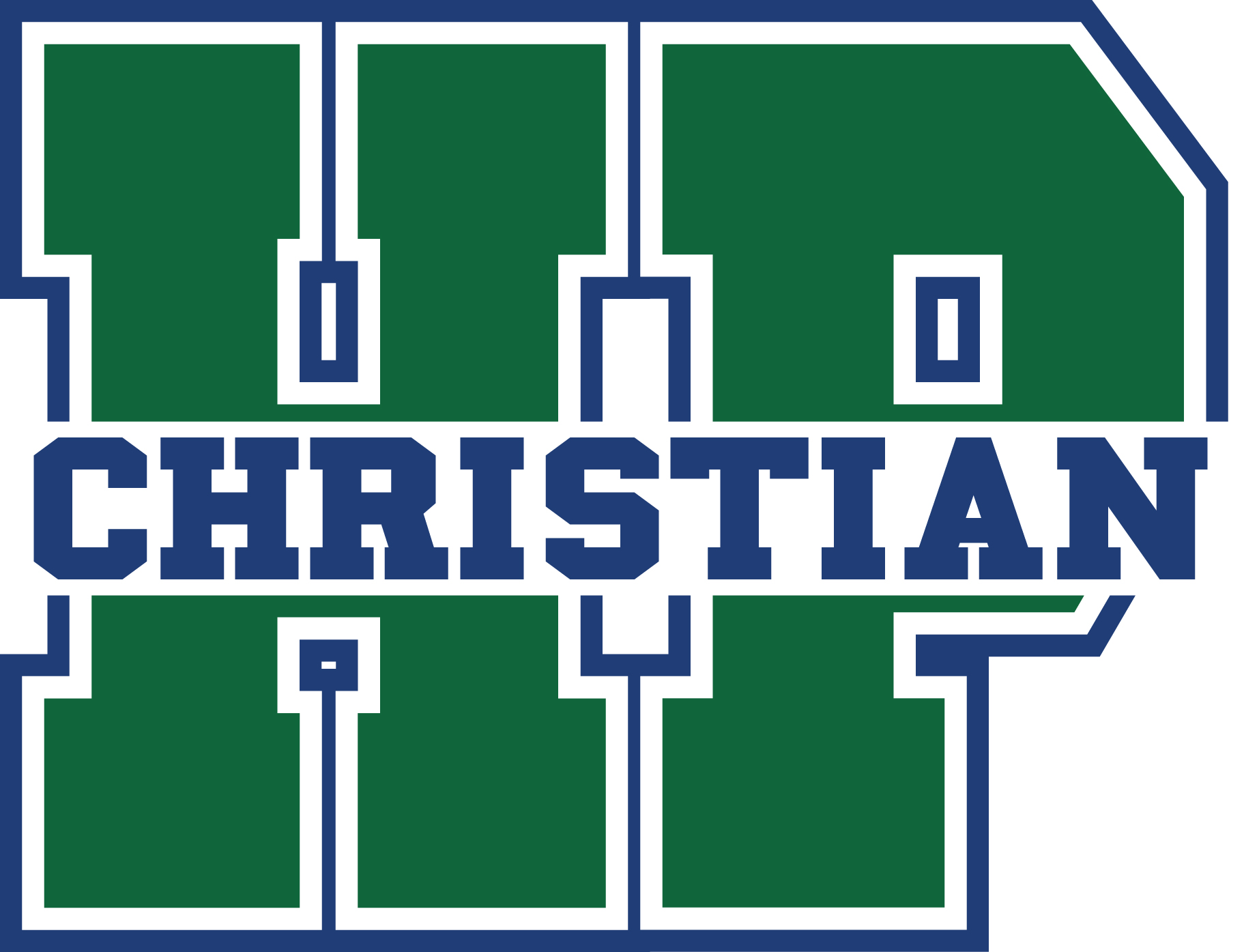 HIGH POINT CHRISTIAN ACADEMYPOSITION:  Middle/High School PE TeacherHigh Point Christian Academy (HPCA) is seeking a teacher who can teach middle/high school physical education, coach at least one sport, and help with athletic administrative duties such as game set up and supervision. The teacher is a member of the faculty, reporting directly to the middle school principal.  The teacher supports the work of the academy by promoting the mission, core values, and policies of HPCA.Qualifications and QualitiesThe Teacher:Is a spiritually mature, born-again Christian.Believes the Bible is God’s Word and standard for faith and daily living.Is a Christian role model in attitude, speech, and actions toward others.  This includes being committed to the biblical standards for sexual conduct.Is a member in good standing at a local, evangelical church which has a Statement of Faith that is in agreement with HPCA’s Statement of Faith.Preferably has an undergraduate or master’s degree in 6 -12 Physical EducationPreferably has an ACSI teaching certificate or state teaching certificate in physical education in grades 6-12. Demonstrates pedagogical understanding of students in grades 6-12.Demonstrates experience in a school setting, teaching physical education to middle and high school students.Has the ability to orchestrate a highly organized, exciting, and dynamic learning environment. Has integrity, sound judgement, self-confidence, maturity, and a sense of perspective which means that he/she develops appropriate relationships with students and families. Has excellent interpersonal, presentation, writing, organizational, and communication skills.Is a self-starter and initiator, and is able to work independently and effectively on a team.Possesses a high level of energy and ability to work on many tasks and projects.Has a love for children and a willingness to go above and beyond on behalf of students.High Point Christian Academy is committed to Christ-centered, quality education and academic excellence in partnership with church and family within a loving and caring atmosphere.